OVERZICHT KOSTEN HUUR KERKEN DEIL EN ENSPIJK EN DORPSKAMER 2023Protestantse Kerk in Deil, Deilsedijk 25, DeilE: gebouwdeil@kerkdeilenenspijk.nl Tel.: 0345 -651987  / 06 46440396 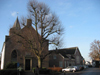 Protestantse Kerk Enspijk, Molenkampstraat 2, EnspijkE: gebouwenspijk@kerkdeilenenspijk.nlTel: 0640024552: Alie de Jager 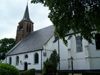 En de Dorpskamer, Molenkampstraat 4. E: gebouwenspijk@kerkdeilenenspijk.nlTel: 0345 652277 : Nellie de Heus. B.g.g. 0345 652260 Janco Berendse 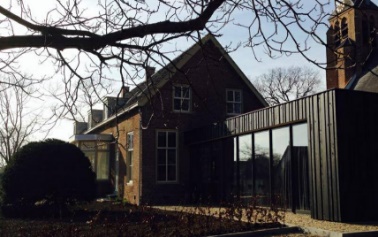 (De Dorpskamer wordt niet op zondag verhuurd). Verhuur van de gebouwen:Met ingang van 1 maart 2023 hanteren wij de volgende prijzen: Huur Kerkgebouw Deil		: € 350,--Huur Kerkgebouw Enspijk 	: € 450,--Dorpskamer 			: € 65 ,-- per dagdeel (morgen / middag / avond). Maatschappelijk / Cultureel 	: € 50,-- per dagdeel Geluid en Beeld 		: € 100,-- (facultatief)HUISHOUDELIJK REGELEMENT:Hierbij wordt er van uitgegaan dat de zaal weer wordt achtergelaten zoals deze wordt aangeleverd.In ontvangst nemen van de sleutel via de beheerderSluitingstijd van de gebouwen uiterlijk 24.00 uurServiesgoed in de vaatwasser en gebruikte spullen weer op de plaats zettenGebouw weer schoon opleveren, daaronder wordt verstaan: keuken schoonmaken, tafels reinigen, prullenbak legen en toiletten schoonmaken.